.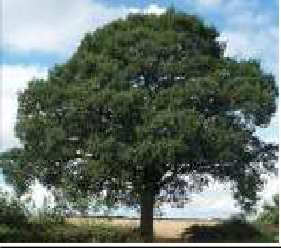 		                  TIME MEETING ENDED: 08:30pmMINUTENUMBERPREV.MINUTESUBJECTACTION01Present: Mr J Mole (Chairman) Mr D Cherry (Vice Chairman) Mr P Kilpin (Parish Councillor) Mr D Pearce (Parish Councillor) Mr J Smith (Parish Councillor) Mrs J Grey (Parish Councillor) Mrs P Pointer (Clerk)Apologies:  Mrs A Macpherson (Bucks Councillor) Mr M Rand (Bucks Councillor)02Minutes from Annual Parish Meeting held in 2019 (no meeting held in 2020 due to Covid Lockdown) were agreed, verified, and Proposed for signing by Mr D Cherry and seconded by Mr P Kilpin 03County Councillors Report:Mrs Macpherson and Mr Rand submitted the Buckinghamshire Council Annual report for 2021.  It was agreed to add the report to the Oakley Parish Council website.04Oakley Parish Council’s Chairman’s Report 2020/21Mr Mole read out the Chairman’s Report and this will be added to the website.06Parish Accounts: It was agreed that the Parish Accounts will be signed off for the year 2020/21 and the Parish Council meeting on 1st June 2021.07Police Report 2020/21: This year we did not receive a police report08Charity AccountsOakley Relief in Need – Mr Mole gave reportPoor’s Piece Charity – Mr Kilpin gave reportAlice Carter Trust – Mr Cherry gave reportAll reports will be accessible on the website09Reports from Local Organisations:Oakley Combined SchoolOakley Pre SchoolOakley Afternoon ClubOakley Gardening ClubOakley Bowls ClubOakley PlayersOakley Scouts/BeaversOakley Village Hall CommitteeOakley Allotment SocietySt Mary’s Church – OakleyOakley InformerOakley WIAll reports were read out either by representatives from their Organisations or in the absence of a member attending the reports were read by the Clerk. All reports will be accessible on the website.10Any Other BusinessNone